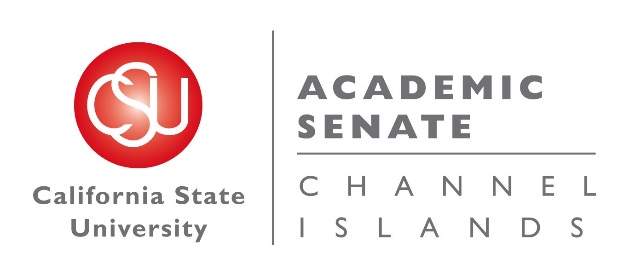 ACADEMIC SENATE 2017-2018Meeting MinutesCall to order called to order the regular meeting of the Academic Senate at  on  at Grand Salon.Attendance  Attendance Sheet 10-03-2017.pdfThe following persons were present: Virgil Adams, Stacey Anderson, Raquel Baker, Julia Balén, Nicholas Centino, Manuel Correia, Houman Dallail, LaSonya Davis, Dennis Downey, Talya Drescher, Cynthia Flores, Marie Francois, Jeanne Grier, Ivona Grzegorczyk, Georgina Guzman, Jaime Hannans, Collen Harris, Debra Hoffman, Jason Isaacs, Jacob Jenkins, Antonio Jiménez Jiménez, Lynette Landry, Sohui Lee, KuanFen Liu, Jennie Luna, Carol Mack, Julia Ornelas-Higdon, Claudio Paiva, Kiersten Patsch, Alison Perchuk, Monica Pereira, Janet Pinkley, Jacqueline Reynoso, Cynthia Sherman, Melissa Soenke, Michael Soltys, Rachel Soper, Steve Stratton, Brian Thoms, Kaia Tollefson, Brittnee Veldman, Kim Vose, Chuck Weis, Annie White, Gregory Wood, John Yudelson, Cindy Wyels. Guests: G.E. Taylor, Mary AdlerApproval of AgendaC. Weis motioned to approve the agenda. G. Wood second the motion. No abstentions. Agenda approved.Approval of minutes from last meeting Academic Senate Meeting 9-12-2017 minutesC. Wyels motioned to approve the minutes. C. Burriss second the motion. C. Weis abstained. The minutes were approved.Report from the Provost (Geoff Chase)	Acknowledged that he has been stopped frequently by faculty trying to help students process the tragedy at Las Vegas. He read Wendell Barry poem: “When despair in the world grows in me, and I awake in the night…” After quoting the poem, he added, “What I wish for our student is that they are free, that find peace, and that they can rest in the grace of the world.”	Provost Chase gave two announcements. 1) Strategic Initiative Steering Committees – There are currently five groups going around campus, collecting input and consulting with others. There will be an open meeting on November 8, 2017 to provide an opportunity to listen and contribute positive feedback. Come and listen to what these groups are talking about, actions to be proposed, and offer further input. He stated the process is going very well and mentioned he is impressed and please with the ideas and generative talking taking place. 2) He mentioned his meeting yesterday (October 2, 2017) with Joe Shapiro, Interim AVP and Dean of Extended University and International Programs, located in Sage Hall. Provost Chase gave a welcome to Joe Shapiro, acknowledged Shapiro has done great things in his career, that CI is fortunate to have him, and stated Shapiro will be here until a permanent successor is chosen. Report from Statewide Senator (John Yudelson)Recently attended Statewide Senate meeting. There a great deal of conversation about the Executive Orders (EO) 1100 and 1110. Resolution was passed unanimously in support of DACA students. Senate has asked Chancellor Officer and Vice Chancellor Officer to defer [the EOs 1100 & 1110] until more input from campuses collected. Senate felt the Executive Orders lacked shared governance. There was no discussion with the Math Council or the English Council. Asking to rescind the orders may be a bit too harsh, but did request that they strongly consider deferment. Resolutions have been passed at CSUs Dominguez Hills, Fullerton, Sacramento State, Sonoma, and Stanislaus; other resolutions are in the works at CSUs San Jose, San Bernardino, Monterrey Bay, and San Marcos. At least two campuses have been successful in obtaining extensions for implementation.Report from CFA President (John Griffin) Thanked J. Yudelson for the information on Executive Order 1100 & 1110. He stated emphatically that the CFA stands with Senate in trying to slow process down. CFA has requested a meeting with the Chancellor Office to discuss. Announced upcoming informational meeting on the retirement system, to take place at end of October or beginning of November. Announced meeting on a tentative negotiations agreement to take place a week from today (October 10, 2017) from 11:45am to 1:15pm in the Petit Salon. Chancellor’s Office has agreed to vote; voting on the tentative agreement will occur throughout the system in the coming month. In other news, AB21 & AB450 have passed the California State Assembly and California State Senate. They are now pending the Governor’s signature. CFA urging the Governor to support these bills. Finally, J. Yudelson reminded all that there are only a couple of days left for DACA students to file for renewal. CFA website has resources for DACA students; information about deadlines, where to go, what to do. Access to attorneys is also available for students needing assistance. Report from Senate Chair (Virgil Adams)	Announced that assignments to committees has been completed and that emails were sent out last week. Thanks to all who have replied. Mentioned that there were six to eight individuals that volunteered but that were not assigned. Assured them that there are many issues coming up and much work to be done.	The Graduate Writing Assessment Requirement (GWAR) Taskforce has been formed. Mary Adler, Stacey Anderson, Sohui Lee, Marie Francois, and a student from Research Council were selected. They have since added Janet Rizzoli, Monica Rivas, and Leslie Abell. Question was raised, “What is GWAR?” V. Adams replied that it is the Graduation Writing Assessment Requirement and referenced that J. Yudelson had spoken about the Executive Order 1100. V. Adams stated our campus is in a unique position 1) last spring a new GE policy was passed 2) We have a new President and a new Provost. V. Adams stated that collectively as a campus we are moving forward. Acknowledged that we already had Stretch English, but that we need to focus on Math program and GE to bring our campus into compliance with the new EOs. 	V. Adams informed members that the Senate Executive Committee met and decided to put three committees in charge of planning and assisting us with moving through the process. The goal is to plan, inform, and implement. Some program chairs have met with GWAR Taskforce, while others have been scheduled to meet. GE, Curriculum and the GWAR Taskforce have been asked to report back and keep faculty informed about their process and progress. We need to decide collectively if we want to bring forth a resolution regarding Executive Orders 1100 & 1110. V. Adams assured that he has no intention of being a “door stop” and hopes that there will be movement in the next few weeks.	V. Adams took questions.I. Grzegorczyk : Raised a question about Jason Miller being added to the GE Committee. She mentioned that his nomination came in after the vote. V. Adams responded that the Senate Executive Committee met to discuss and decided to allow J. Miller to be a replacement for G. Buhl. V. Adams will make sure J. Miller receives the email.M. Cook: Raised a question for M. Francois, co-chair of GE Committee – asked what the timeline is for EO compliance reports to be ready. M. Francois responded that it should be this fall and added that they are already meeting, anticipate having done this month. V. Adams added that it needs to be ready for Catalog deadline in March.Continuing Business - NoneNew Business - NoneReports from Senate Committees (As needed)General Education Committee: Co-chair M. Francois said the committee broke into teams to work with program chairs and coordinators. At the end of last week, got a general statement following up on update at last Senate meeting. M. Francois stated that some programs have met already – Math, Art, and a couple of others – the other programs are scheduled to meet this week and next week. She confirmed that we have the tools to move courses in categories that don’t exist any longer. This is largely due to Janet Rizzoli and Blake Buller’s work. Also, data have been collected on graduating seniors to see where they used GE when they graduated. This has proven a useful process and will be iterative. M. Francois acknowledged that some people will have more work than others to do. There will be meetings with faculty and staff representatives on the committee. Also mentioned that the follow up forms are still being developed but will be available soon. 	I. Grzegorczyk stated she completed the GE review yesterday for the Mathematics program. One thing came up – UDIGE go in categories ABCD. Could we allow these courses to be in two categories? Some courses are team taught. The course Philosophy and Conscience started with English and Physics. The EO does not prohibit this but we do. Can the committee consider a friendly amendment to the process to allow placement in two categories? According to the webinar two days ago, CO wants as much double counting as possible. Encourage people to double count a lot of things. M. Francois responded that the committee is discussing this and is in agreement with this position.Curriculum Committee –  J. Grier & B. Gillespie are serving as Co-Chairs. Committee will meet tomorrow (October 4, 2017) to go over all submissions, which were due yesterday. V. Adams stated that he met with the Curriculum Committee to acknowledge that something needs to be done about their very large workload. J. Grier referenced a message sent from former co-chairs of the Committee that seemed to suggest new policy direction; she clarified that Curriculum Committee can’t set policy, but do need to prioritize the work that comes to the Committee. Will try best to look at everything prior to catalog; do need to prioritize, given EO compliance need.Faculty Affairs Committee – S. Clarke reported that FAC is meeting regularly. Currently revising RTP policy to bring into compliance with CBA. There were other minor issues found. Committee hopes to bring a draft to Executive Committee by the end of this week.Fiscal Policies – M. Francois reported that she and M. Correia are co-chairing this committee which has had one meeting. D. Downey will be attending the President’s Planning and Policy Council (PPPC) as a Fiscal Policies Committee representative. The Committee will be meeting with Provost to help bring him up to speed with Senate resolutions about FPC. M. Francois invited members to send both factual information and general questions about the budget that FPC should be considering, on its own and in consultation with the Provost, to M. Correia. Report from Committee on Committees – Nothing to report Professional Leave – Nothing to reportMini-Grant Review – M. Cook said a meeting is scheduled for next week.Centers & Institutes –  C. Burriss indicated their first meeting is being scheduled.Student Academic Policies & Procedures – Held first meeting two weeks ago. Discussed policies with 2025 initiatives.Report from Other Committees/Centers on Campus:Faculty Search – L. Sanchez reported dates for fall searches: 10/27, 11/3, 11/17. All activities will take place on Fridays. There will no longer be a “meet & greet” on Thursday. All campus-wide activities, including breakfast and lunch, are now scheduled for Fridays. Individual Disciplinary Search Committees can make arrangements for Thursday evening dinners, depending upon their candidates’ travel schedules. Faculty Development Committee – Jamie Hannans reported that the Committee met and discussed “What will faculty development look like in the future?” Intent to Raise QuestionsAnswers to questions raised at academic Senate meeting September 12, 2017 Answers to ITRQ from 9-12-2017pptxNew QuestionsAnnie White: Fire drills: What is the process for fire drills? She stated that the alarms go off but faculty and student leave in all different directions and added that it is a much different campus climate during evening classes. She indicated that she has not received training. While she has heard of Building Marshals, she does not know who they are or how to find them. Is there a policy on where to go when evacuating? Where can fire drill information be accessed? (As asked in written form: What is the policy for fire drills? How are staff and students accounted for during fire drills/evacuation? When do faculty receive training and does this include faculty who teach night courses? When do fire drills occur? I hope you get the general idea behind my question.)Brittnee Veldman asked two questions: (1) What kind of implicit bias training have members of CI’s police force undergone? (2) Can bathrooms in Modoc Hall be turned into genderless bathrooms? (As asked in written form: 1.       What is the nature and extent of the (un/conscious) bias or cultural sensitivity training required to serve on CI’s police force? Please, include details about:a.       the specific topics covered in the training,b.       how long are the training sessions,c.       how regularly are the courses repeated,d.       what is the modality of the training (online, lecture, workshop),e.       the different levels of training by rank and the average training for our policef.        if data is collected from encounters on campus (blotter) and evaluated for bias2.       What is the process needed to change the currently gendered single-occupancy restrooms in Modoc Hall to unisex restrooms?Julia Balén: What is the possibility of having faculty who are interested in issues of diversity on hiring committees; hiring of policeAnnouncementsJ. Alamillo thanked those who nominated themselves for membership in the President’s Task force on Inclusive Excellence and indicated that there was a good response. Alamillo noted the need to keep the Task Force small to make the scheduling of meetings feasible. Members are: José Alamillo, ChairSelenne BanuelosTeresa Castillo (student representative)Matt CookLaSonya DavisBrittany GriceEdwin MancillaChristie Teranishi-MartinezCharles OsirisAmanda QuinteroKaia TollefsonM. Francois: Project ALAS, Title X grant announces that on Oct 14, 9:30-3:00 in Grand Salon, 3rd Annual Transfer Student Success Academy. The event hosts between 200-300 students – some high school seniors, but most from community colleges that are our main feeder schools. May be getting a request to host a round table conversation. If you have contacts in Community College network or have children in high school, please help spread the word. The event will have information about Financial Aid, advice from advisors, and more. This is not a recruitment event, but provides information about how to go to university. Attendees will get tips from our successful transfer students about how to be a successful transfer student and will have the opportunity to talk with faculty about what to do with different majors. J. Hannans: 1) Faculty – open CIAmbassador 2.0 program. Faculty Development on using open education resources in higher education. Link to apply is available at openci, a cikeys website until Monday. (2) Nursing students will be supporting Alene Rojas from Grossman Burn Center in providing a burn education workshop. October 25 at 9am, Broome 2330. Open to other disciplines.V. Adams announced that Senate will need to start voting soon and will need a process for establishing quorum, now that voting members are numerous enough and new enough to CI to make simple head-counting feasible. He has spoken with Donna Flores, who is familiar with all faculty, to have her sit at a table in the Grand Salon foyer and have faculty sign in with her. She would hand out clickers to voting members. We will see how that works.F. Barajas asked about the Academic Senate picture. V. Adams responded that he will need to set that up for the next meeting. C. Burriss asked if it could be taken in the middle of the senate meeting to accommodate those that teach before or after Senate and have to arrive late or leave early. V. Adams replied that he will try to schedule at that time.Adjournment adjourned the meeting.Minutes submitted by:  Jeannette Edwards, Academic Senate CoordinatorMinutes approved by: Kaia Tollefson, Academic Senate Secretary